How to make sausage rolls: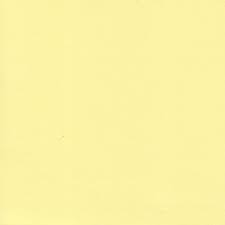 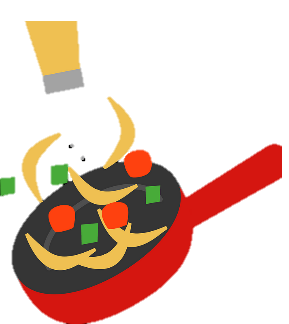 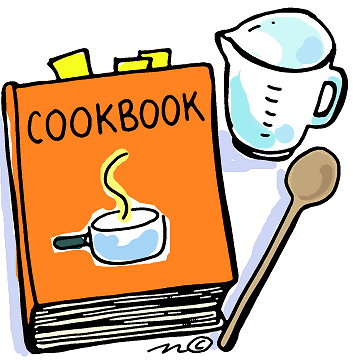 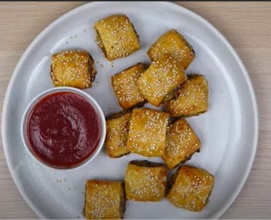 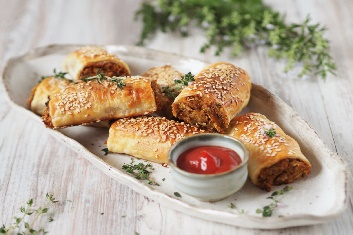 